                    Конкурс по каллиграфии среди учащихся начальных классовКонкурс составлен учителем начальных классов Бодровой О.Н.Организатор конкурса: Бодрова  О.Н.Основные критерии:Красивый почерк.Правильность написания букв.Правильное соединение букв.Правильный наклон при письме.Дополнительные критерии:Отсутствие помарок и ошибок.Правильное оформление предложений.Цель: выявить правильную сформированность каллиграфических навыков у учащихся начальных  классов; способствовать дальнейшему стимулированию и созданию ситуаций успеха.Задания конкурса: участникам конкурса предлагается списать текст без ошибок, помарок и каллиграфически правильным почерком Задачи конкурса:-привлечение внимания к письменности как неотъемлемой части национальной культуры;-содействие уважительному отношению к языку, к письму как к средству владения языком;-развитие вкуса к красивому почерку;-воспитание характера и чувства прекрасного.Время и место проведения конкурса:Работы выполняются на уроке русского языка во время пятиминутки чистописания.Подведение итогов:В каждом классе распределяются места в соответствии с набранными баллами и определяются победители. Учащиеся, занявшие  1, 2 и 3 места награждаются грамотами.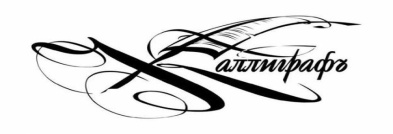 1 классФамилия, имя _________________________________________________________________ Я люблю свой родной язык!Он понятен для всех.А. Яшин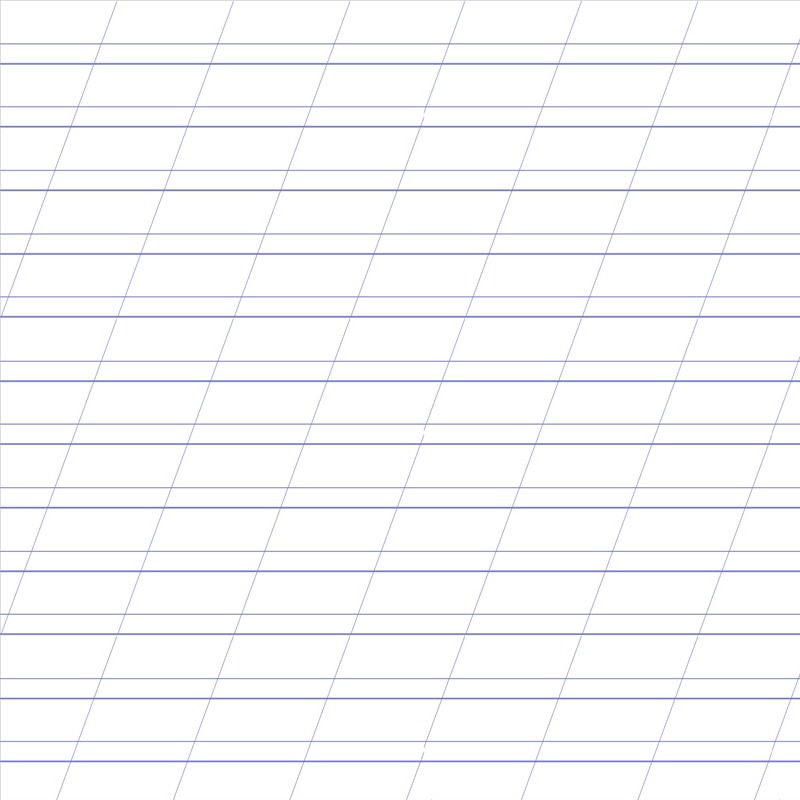 2 классФамилия, имя _________________________________________________________________Я люблю свой родной язык!
Он понятен для всех,
Он певуч,
Он, как русский народ, многолик,
Как держава наша, могуч.     А.Яшин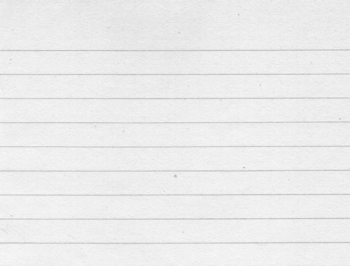                                                                                                                                 
3 классФамилия, имя _________________________________________________________________Люблю я русский свой язык,
Он мне на свете всех дороже,
И буду я его ценить,
Учить его хочу я тоже.А. Бирючков4классФамилия, имя _________________________________________________________________Да и только нашей, русской речью
Можно Русь привольную воспеть!
Будет жить язык наш русский вечно
И не сможет, верю, умереть!
М. Крюков 